Woord vooraf Als Kwaliteitsbureau Sociale Geneeskunde (KBSG) zien wij 2021 als het jaar van de doorontwikkeling. Na een fase waarin het KBSG goed is opgestart, de dienstverlening is uitgevoerd en de eerste onderwijsevaluatie hebben plaatsgevonden, is het tijd voor verdere professionalisering. Zo is er aandacht besteed aan de digitale beleving van de collega’s die het EIF-traject doorlopen. Zoals bij vele ICT-projecten blijft verbetering mogelijk maar het systeem is al zeker verbeterd. Daarnaast is er veel aandacht geweest voor de ontwikkeling van de leerbegeleiders. Er zijn nieuwe leerbegeleiders geworven. De zittende leerbegeleiders zijn getraind. De onderwijscommissie, die de leerbegeleiders en de kwaliteit ondersteunt heeft een enorme ontwikkeling doorgemaakt. Dit zelfde geldt voor het bureau van het KBSG. Het secretariaat heeft passende antwoorde op veel gestelde vragen ontwikkeld; zijn enorm handig geworden in de digitale ondersteuning van de collega’s. Samen met de coördinator is het secretariaat een essentiële schakel geworden in de samenwerking en afstemming tussen de onderwijscommissie en het bestuur. Tot slot is de financiële gezondheid van het KBSG volwassener geworden. Die leningen aan de oprichtende verenigingen zijn voldaan en we groeien door naar een meer continue gezonde cashflow die een solide basis vormt voor de activiteiten van de stichting..  De details van deze doorontwikkeling vind u in dit jaarverslag. Het bestuur presenteert deze met passende trots. Dit met de belofte ons te blijven inzetten voor doorontwikkeling. Want zo het EIF proces de persoonlijke ontwikkeling ondersteunt zo ondersteunt het bestuur de organisatieontwikkeling van deze stichting. Kevin De Decker, verzekeringsartsVoorzitter van het Kwaliteitsbureau sociale geneeskundeDoelstelling KBSGHet Kwaliteitsbureau Sociale Geneeskunde (KBSG) is zelfstandige stichting opgericht door de sociaalgeneeskundige beroeps-en wetenschappelijke verenigingen GAV, NVVG en KAMG. Het KBSG heeft tot doel het bevorderen van de kwaliteit van de sociale geneeskunde. Het KBSG tracht zijn doel onder meer te verwezenlijken door visitatie en accreditatie van deskundigheidsbevorderende activiteiten van en voor sociaal geneeskundigen Het KBSG heeft uitdrukkelijk geen winstoogmerk.Het KBSG geeft namens de betrokken verenigingen van sociaal geneeskundigen uitvoering aan twee  (nieuwe) herregistratie-eisen die met ingang van 1 januari 2020 gelden voor geneeskundig specialisten en profielartsen, krachtens het Kaderbesluit CGS. Concreet betreffen het de volgende eisen die worden gesteld om voor en periodieke herregistratie van 5 jaar in aanmerking te komen: Iedere geneeskundig specialist/profielarts dient in voldoende mate te hebben deelgenomen aan een evaluatie van het individueel functioneren.Iedere geneeskundig specialist/profielarts dient te hebben deelgenomen aan een externe kwaliteitsevaluatie. De sociaalgeneeskundige verenigingen GAV, NVVG en KAMG hebben deze herregistratie-eisen voor het sociaalgeneeskundig veld uitgewerkt in een cyclisch proces van persoonlijke/professionele ontwikkeling en feedback dat de arts zowel individueel als in zijn intercollegiale toetsgroep doorloopt. Hierbij wordt de arts vanuit de KBSG ondersteund door middel van softwareapplicaties, een persoonlijke digitale omgeving, evaluatie-instrumenten, een pool van leerbegeleiders en de helpdesk. Let wel naast bovengenoemde twee nieuwe herregistratie-eisen waaraan de KBSG uitvoering geeft, worden aan de artsen ook eisen gesteld aan werkervaring, intercollegiale toetsing en  deskundigheidsbevordering. Deze vallen echter buiten het bereik van het KBSG.Aard en omvang van de dienstverlening en activiteiten KBSGOntwikkelingen en kwaliteit Covid – van fysiek naar digitale evaluatiegesprekken individueelAnticiperend op de geldende noodmaatregelen in het kader van de beheersing van de Covid-19 pandemie, waaronder (intelligente) lockdown, geen fysieke bijeenkomsten, thuis en op afstand werken, etc. hebben de individuele evaluatiegesprekken met en door de leerbegeleiders KBSG doorgang kunnen vinden door deze digitaal en online te voeren. Feedback en klachtenDeelnemers kunnen na het doorlopen van het digitale EIF-systeem een evaluatieformulier invullen en daarop hun suggesties voor verbetering van de applicatie doorgeven. Daarnaast bellen deelnemers regelmatig met het secretariaat met vragen, (technische) problemen, verzoek om meekijken/ondersteuning, tips en suggesties. Als deze feedback wordt systematisch verzameld en gerangschikt en dient ter verbetering van de software, het instrumentarium en/of de werkwijze/processen. Update en verbeteringen Mijn KBSG en ScorionZo hebben de eerste ervaringen en ontvangen feedback met betrekking tot Mijn KBSG en Scorion in 2021 geleid tot een grondige aanpassing en verbetering van de software en de applicaties. Daarbij is tevens de handleiding geactualiseerd en in lijn gebracht met de nieuwe digitale omgeving. Doorontwikkeling en implementatie evaluatie groepsfunctionerenHoewel in de softwareapplicatie in de basis al wel de functionaliteit voor evaluatie van het groepsfunctioneren was opgenomen, moest er nog wel nadere aandacht besteed worden aan de verdere implementatie en uitrol van deze herregistratie-eis. Overigens geldt voor het voldoen aan deze eis voor de sociaalgeneeskundigen een overgangsperiode tot 1 januari 2025. Dit geeft de KBSG enige tijd/gelegenheid om de implementatie handen en voeten te geven. In 2021 is de implementatie op basis van een implementatieplan ter hand genomen met als doel om per 1 januari 2022 het evaluatie van het groepsfunctioneren, in het bijzonder het evaluatiegesprek van de ICT-groep met de leerbegeleider operationeel te hebben. Aanvankelijk werd gestreefd naar de zomer van 2021, maar als gevolg van de Covid-19 noodmaatregelen kon benodigde de scholing/training van de leerbegeleiders niet eerder plaatsvinden.Portal gegevensuitwisseling verenigingen - KBSGMet het oog op de toekomst is in 2021 oriënterend gekeken naar de mogelijkheid tot een portal of interface die een verbinding legt tussen de ledenadministratie van de ‘aangesloten’ verenigingen en het registratiesysteem van KBSG voor een beperkt aantal, relevante gegevens waaronder lidmaatschap van de vereniging en deelname aan/samenstelling van de ICT-groepen. Dit met het oog op een snel, efficiënt en accuraat beheer en ondersteuning van deelnemers aan EIF.  Een dergelijke portal vraagt echter wel een investering alsmede structurele onderhoudskosten, hetgeen een zorgvuldige afweging van nut en noodzaak vraagt. Op termijn wordt zo nodig bekeken of een dergelijke portal/interface functioneel kan zijn. Kwaliteitseisen leerbegeleidersOp advies van de Onderwijscommissie zijn in de loop van 2021 de (kwaliteits)eisen voor benoeming en periodieke herbenoeming verder uitgewerkt en vastgesteld. Met ingang van de nieuwe (her) benoemingsperiode per april 2022 zijn deze als volgt: 1e benoeming voor 3 jaarActuele registratie sociaal geneeskundig specialist (verzekeringsarts/ arts M+G).Beschikken over communicatieve vaardigheden voor het kunnen voeren van evaluatiegesprekken.Affiniteit en (enige) bekendheid met kwaliteitssystemen en kwaliteitswetgeving binnen de gezondheidszorg.Bereidheid om zowel evaluatiegesprekken individueel als groepsfunctioneren te willen uitvoeren.  Bereidheid/verplichting tot volgen van initiële scholing/training voor zowel het evaluatiegesprek van het individueel functioneren als het evaluatiegesprek van het groepsfunctioneren.Bereidheid/verplichting tot het volgen van de nascholingsmiddagen (2 per jaar).Herbenoeming iedere 3 jaarActuele registratie sociaal geneeskundig specialist (verzekeringsarts/ arts M+G).Herbenoembaar voor maximaal 1 termijn van 3 jaar in geval van een verlopen registratie als sociaal geneeskundig specialist.Beschikken over communicatieve vaardigheden voor het kunnen voeren van evaluatiegesprekken.Affiniteit en (enige) bekendheid met kwaliteitssystemen en kwaliteitswetgeving binnen de gezondheidszorg.Bereidheid om zowel evaluatiegesprekken individueel als groepsfunctioneren te willen uitvoeren.Aantoonbaar de scholing/training voor zowel het evaluatiegesprek van het individueel functioneren als het evaluatiegesprek van het groepsfunctioneren hebben gevolgd Aantoonbaar de nascholing hebben gevolgd.Aantoonbaar minimaal 2 evaluatiegesprekken individueel hebben gevoerd voor de herbenoeming in 2022. Voor de herbenoeming vanaf 2025 geldt: minimaal 6  evaluatiegesprekken individueel en minimaal 6 evaluatiegesprekken groep in de afgelopen 3 jaar hebben gevoerd.*Geen ernstige klachten, onvolkomenheden, slechte ervaringen, bijzonderheden.* Let wel: met het oog op een goede implementatie en zorgvuldige verdeling/spreiding van de evaluatiegesprekken van de ICT-groep in de tijd en over alle leerbegeleiders zijn voor de komende overgangsperiode tot 2025 ook maxima gesteld aan de te voeren gesprekken per leerbegeleider. Aansluiting/dienstverlening FMGHet forensisch medisch genootschap (FMG) was tot voor kort één van de lidverenigingen van de KAMG en onder die vleugels ook ‘aangesloten’ bij de KBSG. In 2021 heeft het FMG het lidmaatschap van de KAMG opgezegd, maar is als beroeps-/wetenschappelijke vereniging wel in cluster 3 ‘sociale geneeskunde’ gebleven. In 2021 heeft het bestuur KSBG op verzoek van het bestuur FMG oriënterende gesprekken gevoerd over de mogelijkheid tot en voorwaarden voor continuering van de dienstverlening van de KBSG richting de forensisch artsen/leden van het FMG in nabije toekomst.Organisatie en inrichting KBSGBestuurHet bestuur van het KBSG wordt gevormd door 6 bestuursleden die worden voorgedragen door de oprichtende verenigingen. Iedere beroeps-/wetenschappelijke vereniging draagt twee bestuursleden voor. Het bestuur benoemt uit zijn midden de voorzitter, de penningmeester en de secretaris. Tezamen vormen zij het Dagelijks BestuurDe bestuurssamenstelling was in het verslagjaar 2021 als volgtIn 2021 heeft het bestuur de verplichtingen die voortvloeien uit de Wet bestuur en toezicht rechtspersonen (WBTR) nagelopen en daar waar nodig het KBSG overeenstemming gebracht met  de (nieuwe) wettelijke eisen. Zo is het huishoudelijk reglement aangepast en wordt met ingang van het verslagjaar 2021 – naast een jaarrekening - een inhoudelijk jaarverslag opgesteld een gepubliceerd.Voorts heeft het bestuur zijn belanghebbenden volgens wettelijk voorschrift ingeschreven in UBO-register (ultimate beneficial owners). OnderwijscommissieDe functie en taken van de Onderwijscommissie zijn vastgelegd in een statuut. De Onderwijscommissie KBSG is een adviescommissie van en voor het bestuur en de coördinator van de KBSG, ter bewaking en bevordering van de kwaliteit:1.	van de leerbegeleiders, als collectief en individueel.2.	van de inhoudelijke en onderwijskundige aspecten van het evalueren van het functioneren van sociaal geneeskundigen (EIF), waaronder de systematiek, handleidingen, formats en instrumenten;De Onderwijscommissie KBSG is - naast een adviescommissie – ook een ondersteunende commissie van en voor het bestuur en de coördinator KBSG die, op verzoek van het bestuur, specifieke op onderwijs gerichte activiteiten in het kader van het bevorderen van de kwaliteit van EIF kan uitvoeren. De Onderwijscommissie KBSG fungeert als klankbord voor leerbegeleiders aangaande de aanpak en inhoud van leerbegeleidingsgesprekken. ScholingDe Onderwijscommissie organiseert tevens de periodieke bij-/nascholing van de leerbegeleiders. Dit houdt in:Initiële scholing van twee dagen voor nieuwe leerbegeleiders met betrekking tot de evaluatie van het individueel functioneren. De initiële training/scholing wordt in nauwe samenwerking met Keizer|VanderJagt Advies gegeven.Een tweedaagse training voor leerbegeleiders met betrekking tot de evaluatie van het groepsfunctioneren. Deze training  wordt verzorgd in goede samenwerking met bureau Klotz Schouten Prevoo.Jaarlijkse bij-/nascholing sessies voor leerbegeleider op specifieke thema’s/vraagstukken.In 2021 heeft voor de eerste maal de tweedaagse scholing voor leerbegeleiders plaatsgevonden in het kader van het evalueren van het groepsfunctioneren. Deze scholing heef 3 keer plaatsgevonden voor groepen van 15 deelnemers/leerbegeleiders. CommunicatieLeerbegeleiders worden periodiek geïnformeerd door middel van een nieuwsbrief van de Onderwijscommissie. In 2021 heeft de Onderwijscommissie 6 nieuwsbrieven uitgebracht.Communicatie en informatievoorziening naar de deelnemers/artsen verloopt in afstemming met en via de secretariaten van de wetenschappelijke beroepsverenigingen en door middel van nieuwsberichten op de website van KBSG www.kbsg.nlEind 2021 is een specifiek nieuwsbericht voor de voorzitters van de ICT-groepen en de individuele deelnemers opgesteld met het oog op de start van de evaluatiegesprekken van het groepsfunctioneren vanuit de ICT-groepen met de leerbegeleiders.Samenstelling De Onderwijscommissie was in 2021 als volgt samengesteld. CoördinatorIn het kader van het anticiperen op ontwikkelingen, het mede vorm/uitwerking geven aan de organisatie en activiteiten van het ‘jonge’ KBSG en als schakel tussen het bestuur, de onderwijscommissie en het secretariaat is (voorlopig) de functie van coördinator ingesteld. Deze functie werd in 2021 ad interim vervuld door Ronald Duzijn, gemiddeld een dagdeel per week.In 2022 zal bekeken worden op of en op welke wijze de functie een structurele invulling krijgt. SecretariaatHet KBSG wordt op het gebied van deelnemersadministratie, financiële administratie, algemeen en bestuurssecretariaat, communicatie, website en als front-office/helpdesk ondersteund door Q10/Dispi te ’s-Hertogenbosch. LeerbegeleidersHet KBSG beschikt over een pool van ruim 50 enthousiaste leerbegeleiders, allemaal ervaren sociaal geneeskundigen uit de specialismen verzekeringsgeneeskunde en arts maatschappij en gezondheid. Leerbegeleiders worden vanuit/via de beroepsverenigingen GAV, KAMG en NVVG gerekruteerd. Ze volgen de verplichte basisscholing en worden voor een periode van 3 jaar aangesteld met de mogelijkheid om dit telkens met 3 jaar te verlengen mits ze aan de eisen blijven voldoen. Een leerbegeleider voert op aanvraag/verzoek en naar keuze van de individuele deelnemer of ICT-groep een ‘externe’ evaluatiegesprek en maakt hiervan verslag op voor de desbetreffende deelnemer of ICT-groep. Een leerbegeleider ontvangt per gesprek een vaste onkostenvergoeding.SamenwerkingspartnersHet KBSG is een kleine heeft in 2021 met de volgende organisaties samengewerkt en afstemming gezocht:Paranthion, leverancier van de softwareapplicatie ScorionDISPI, leverancier van de digitale omgeving ‘Mijn KBSG’ en secretariële ondersteuningXaurum, leverancier/beheerder van PE-online en GAIARegistratiecommissie geneeskundig specialisten (RGS) van de KNMG Keijzer|Vanderjagt Advies, scholing/training evaluatiegesprekken individueel functionerenKlotz Schouten Prevoo, scholing/training evaluatiegesprekken groepsfunctioneren.Lijst van afkortingenCSG		College Geneeskundig Specialismen	EIF		evaluatie individueel functionerenfFMG		Forensisch Medisch GenootschapGAIA		Gemeenschappelijke Accreditatie Internet ApplicatieGAV	Nederlandse Vereniging van Geneeskundig Adviseurs in particuliere Verzekeringszaken, kortweg Geneeskundig Adviseurs VerzekeringszakenICT-groep	Intercollegiale toetsing-groepKAMG		Koepelvereniging van Artsen Maatschappij en GezondheidKNMG		Koninklijke Nederlandsche Maatschappij tot Bevordering der GeneeskunstNVVG		Nederlandse Vereniging voor VerzekeringsgeneeskundeRGS		Registratiecommissie Geneeskundig SpecialistenUBO		ultimate beneficial ownersWBTR		Wet bestuur en toezicht rechtspersonen 20192020202120222023Aantal deelnemende artsen op (peildatum 31 december)122216431835Aantal gevoerde evaluatiegesprekken individueel functioneren7227322Aantal gevoerde evaluatiegesprekkengroepsfunctioneren 000Aantal actieve leerbegeleiders585451Aantal vragen helpsdeks/telefonische ondersteuning71414631814NaamFunctieDe heer L. van der Beek, verzekeringsarts tot (1 september 2021)BestuurslidDe heer K. de Decker, verzekeringsartsVoorzitterMevrouw. M. Johannes, arts M+GBestuurslidDe heer J. Koot, artsPenningmeesterMevrouw V. Lapré-Utama, verzekeringsartsBestuurslidDe heer J. van Roessel, verzekeringsarts RGASecretarisDe heer S. Wijnen, verzekeringsarts (vanaf 1 september 2021)BestuurslidNaamJosette Bijlsma- SchlösserHanna Bos  Rogier DickSandra OfferingaJim van SteenbergenEllen van Veentot 1 juli 2021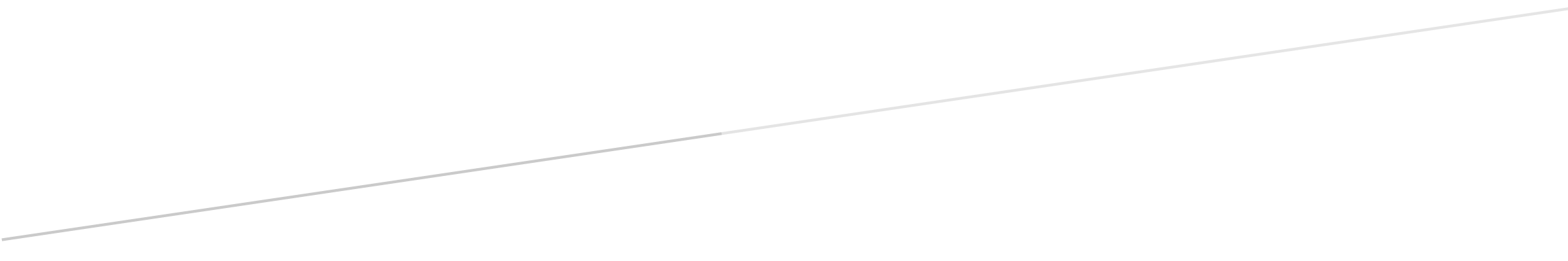 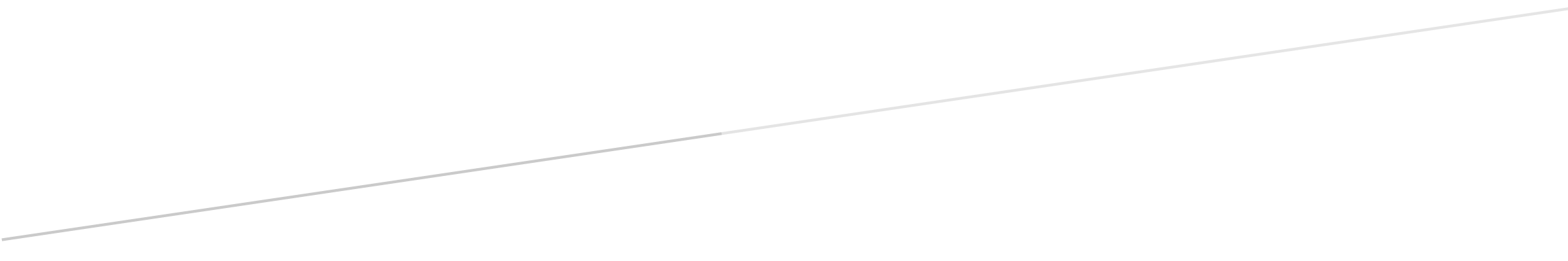 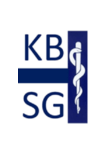 